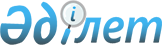 Об оказании материального обеспечения детям-инвалидам, воспитывающимся и обучающимся на дому в Шортандинском районе
					
			Утративший силу
			
			
		
					Постановление акимата Шортандинского района Акмолинской области от 12 апреля 2010 года № А-1/73. Зарегистрировано Управлением юстиции Шортандинского района Акмолинской области 11 мая 2010 года № 1-18-112. Утратило силу - постановлением акимата Шортандинского района Акмолинской области от 30 июля 2012 года № А-6/250

      Сноска. Утратило силу - постановлением акимата Шортандинского района Акмолинской области от 30.07.2012 № А-6/250 (вводится в действие со дня официального опубликования)

      В соответствии с подпунктом 4) пункта 1 статьи 56 Бюджетного кодекса Республики Казахстан от 4 декабря 2008 года, подпунктом 14) пункта 1 статьи 31 Закона Республики Казахстан от 23 января 2001 года «О местном государственном управлении и самоуправлении в Республике Казахстан», подпунктом 3) пункта 2 статьи 11 Закона Республики Казахстан от 13 апреля 2005 года «О социальной защите инвалидов в Республике Казахстан», в целях оказания материальной помощи детям-инвалидам, воспитывающимся и обучающимся на дому, акимат Шортандинского района ПОСТАНОВЛЯЕТ:



      1. Оказать материальное обеспечение детям-инвалидам, воспитывающимся и обучающимся на дому в Шортандинском районе.



      2. Установить, что:

      1) материальное обеспечение назначается в течение года в размере шести месячных расчетных показателей на квартал, на каждого ребенка-инвалида, не достигшего восемнадцати лет.

      2) выплата материального обеспечения детям-инвалидам, воспитывающимся и обучающимся на дому, производится за истекший квартал по мере финансирования. При наступлении обстоятельств, влекущих прекращение выплаты материального обеспечения (достижение ребенком-инвалидом возраста восемнадцати лет, смерть ребенка-инвалида, снятие инвалидности) выплата прекращается с месяца, следующего за месяцем, в котором наступили соответствующие обстоятельства.



      3. Государственному учреждению «Отдел занятости и социальных программ» Шортандинского района принять меры по обеспечению своевременного освоения денежных средств, выделенных из районного бюджета для оказания материального обеспечения детям-инвалидам, воспитывающимся и обучающимся на дому.



      4. Постановление акимата Шортандинского района от 19 февраля 2008 года № А-1/37 «Об оказании материального обеспечения детям-инвалидам, воспитывающимся и обучающимся на дому в Шортандинском районе» (зарегистрированное в Реестре государственной регистрации нормативных правовых актов № 1-18-48, опубликованное в районной газете «Өрлеу» 22 марта 2008 года № 12, районной газете «Вести» 22 марта 2008 года № 12) признать утратившим силу.



      5. Контроль за исполнением данного постановления возложить на заместителя акима Шортандинского района Игнатова В.П.



      6. Настоящее постановление вступает в силу со дня государственной регистрации в управлении юстиции Шортандинского района и вводится в действие со дня официального опубликования.      Аким Шортандинского района                 С.Камзебаев      «СОГЛАСОВАНО»      Начальник

      государственного учреждения

      «Отдел образования»

      Шортандинского района                      М.Атабаев      Начальник

      государственного учреждения

      «Отдел занятости и

      социальных программ»

      Шортандинского района                      Ж.Мунтаева      Начальник

      государственного учреждения

      «Отдел экономики и

      бюджетного планирования»

      Шортандинского района                      О.Мут
					© 2012. РГП на ПХВ «Институт законодательства и правовой информации Республики Казахстан» Министерства юстиции Республики Казахстан
				